Ms. Willis’ Shining Stars Discipline Plan and Norms 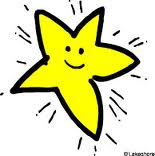 Classrooms NormsRight hand over your lip, hand behind your back in the WHITE zone.Respect all adults and classmates.Listen when others are speaking.ALWAYS do your best.Always tell the truth.Take care of your Shiny Star Friend.     Consequences (Caught being good)Links (when links touch the floor students will have a party of their choice)Fun Friday (Lunch in classroom/lunch outside)Caught You TicketsIce cream treat /Snack Treat on the teacherShiny Star  Surprise          Consequences Eight minutes of recess (Wise Walk)Choice Card documentedPhone  call to parentStudent Will receive Weekly  Behavior ReportReferral- Behavior plan implemented